PRESCHOOL ATTENDANCE SHEET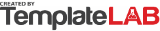 PRESCHOOL ATTENDANCE SHEETPreschool Group:Preschool Group:Preschool Group:PRESCHOOL ATTENDANCE SHEETUnicornsUnicornsUnicornsPRESCHOOL ATTENDANCE SHEET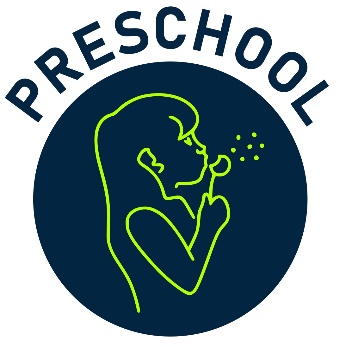 PRESCHOOL ATTENDANCE SHEETToday's Date:Today's Date:Today's Date:PRESCHOOL ATTENDANCE SHEET23/08/202223/08/202223/08/2022PRESCHOOL ATTENDANCE SHEETPRESCHOOL ATTENDANCE SHEETPRESCHOOL ATTENDANCE SHEETChild NameCheck InCheck OutChild NameCheck InCheck OutPRESCHOOL ATTENDANCE SHEETZoe Madsen07:5115:55PRESCHOOL ATTENDANCE SHEETClare Sykes07:5816:02PRESCHOOL ATTENDANCE SHEETHarley Knapp08:0315:25PRESCHOOL ATTENDANCE SHEETRory Kennedy08:0516:14PRESCHOOL ATTENDANCE SHEETLacey Brown08:0616:03PRESCHOOL ATTENDANCE SHEETMax Allen08:0816:07PRESCHOOL ATTENDANCE SHEETKailyn Pollard08:0915:59PRESCHOOL ATTENDANCE SHEETPRESCHOOL ATTENDANCE SHEETPRESCHOOL ATTENDANCE SHEETPRESCHOOL ATTENDANCE SHEETPRESCHOOL ATTENDANCE SHEETPRESCHOOL ATTENDANCE SHEETPRESCHOOL ATTENDANCE SHEETPRESCHOOL ATTENDANCE SHEETPRESCHOOL ATTENDANCE SHEETPRESCHOOL ATTENDANCE SHEETPRESCHOOL ATTENDANCE SHEETPRESCHOOL ATTENDANCE SHEETPRESCHOOL ATTENDANCE SHEETPRESCHOOL ATTENDANCE SHEETPRESCHOOL ATTENDANCE SHEETPRESCHOOL ATTENDANCE SHEETPRESCHOOL ATTENDANCE SHEETPRESCHOOL ATTENDANCE SHEET
Preschool attendance sheets play a vital role in both accounting for the whereabouts of children in your care, and for gathering accurate attendance data for licensing, record keeping, and billing purposes. 

By optimizing your preschool's check-in experience, you can make things easier for parents and staff both during the hectic check-in time and when you review any child's attendance. This will save your child care business time, money, and frustration across the board.
Preschool attendance sheets play a vital role in both accounting for the whereabouts of children in your care, and for gathering accurate attendance data for licensing, record keeping, and billing purposes. 

By optimizing your preschool's check-in experience, you can make things easier for parents and staff both during the hectic check-in time and when you review any child's attendance. This will save your child care business time, money, and frustration across the board.
Preschool attendance sheets play a vital role in both accounting for the whereabouts of children in your care, and for gathering accurate attendance data for licensing, record keeping, and billing purposes. 

By optimizing your preschool's check-in experience, you can make things easier for parents and staff both during the hectic check-in time and when you review any child's attendance. This will save your child care business time, money, and frustration across the board.
Preschool attendance sheets play a vital role in both accounting for the whereabouts of children in your care, and for gathering accurate attendance data for licensing, record keeping, and billing purposes. 

By optimizing your preschool's check-in experience, you can make things easier for parents and staff both during the hectic check-in time and when you review any child's attendance. This will save your child care business time, money, and frustration across the board.
Preschool attendance sheets play a vital role in both accounting for the whereabouts of children in your care, and for gathering accurate attendance data for licensing, record keeping, and billing purposes. 

By optimizing your preschool's check-in experience, you can make things easier for parents and staff both during the hectic check-in time and when you review any child's attendance. This will save your child care business time, money, and frustration across the board.
Preschool attendance sheets play a vital role in both accounting for the whereabouts of children in your care, and for gathering accurate attendance data for licensing, record keeping, and billing purposes. 

By optimizing your preschool's check-in experience, you can make things easier for parents and staff both during the hectic check-in time and when you review any child's attendance. This will save your child care business time, money, and frustration across the board.
Preschool attendance sheets play a vital role in both accounting for the whereabouts of children in your care, and for gathering accurate attendance data for licensing, record keeping, and billing purposes. 

By optimizing your preschool's check-in experience, you can make things easier for parents and staff both during the hectic check-in time and when you review any child's attendance. This will save your child care business time, money, and frustration across the board.
Preschool attendance sheets play a vital role in both accounting for the whereabouts of children in your care, and for gathering accurate attendance data for licensing, record keeping, and billing purposes. 

By optimizing your preschool's check-in experience, you can make things easier for parents and staff both during the hectic check-in time and when you review any child's attendance. This will save your child care business time, money, and frustration across the board.PRESCHOOL ATTENDANCE SHEET © TemplateLab.com  © TemplateLab.com  © TemplateLab.com 